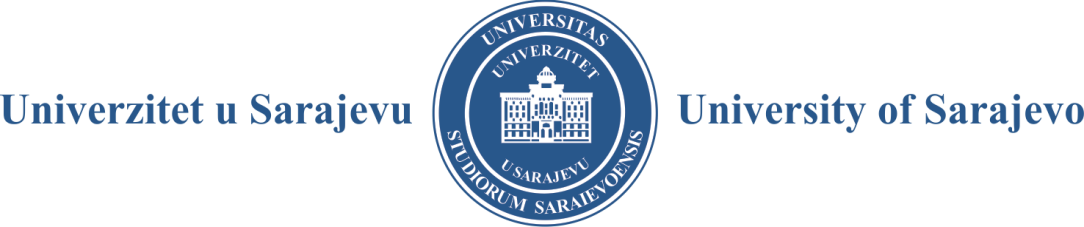 - SENAT -Broj: 01-10-1/19Sarajevo, 27. 03. 2019. godineZ A P I S N I K SA 29. REDOVNE SJEDNICE SENATAODRŽANE 27. 03. 2019. GODINEPrisutni članovi Senata: prof. dr. Rifat Škrijelj, rektor Univerziteta u Sarajevu, predsjedavajući, prof. Marina Finci, prof. dr. Mersad Čuljević, prof. mr. Mevludin Zečević, prof. dr. Meliha Bašić (po ovlaštenju), prof. dr. Saša Mrdović (po ovlaštenju), prof. dr. Zuhdija Hasanović, prof. dr. Jasmin Ahić (po ovlaštenju), prof. dr. Šaćir Filandra, prof. dr. Haris Alić, doc. dr. Azra Ferizović, doc. dr. Arzija Pašalić, doc. dr. Tamer Bego (po ovlaštenju), prof. dr. Muhamed Dželilović, prof. dr. Samir Dolarević, prof. dr. Darko Tomašević, prof. dr. Izet Bijelonja, prof. dr. Nermin Sarajlić, prof. dr. Senad Kazić, prof. dr. Fatih Destović, prof. dr. Muhamed Brka, prof. dr. Hajrija Sijerčić-Čolić, prof. dr. Mustafa Memić, prof. dr. Muhamed Ajanović, prof. dr. Mirza Dautbašić, prof. dr. Nihad Fejzić, prof. dr. Nezir Krčalo, prof. dr. Naris Pojskić, dr. sc. Adnan Kadrić, dr. sc. Amir Kliko, dr. sc. Muhamed Nametak, dr. sc. Alen Kalajdžija, prof. dr. Enra Suljić (po ovlaštenju), dr. sc. Ismet Ovčina.Prisutni predstavnici studenata: Hamza Vahid El Din, Amar Aganović, Anes Kastrati, Amar Kolašinac, Benjamin Crljenković i Ivan Perković.Ostali prisutni: prof. dr. Dženana Husremović, prof. dr. Aida Hodžić, prof. dr. Aleksandra Nikolić i prof. dr. Maida Čohodar-Husić, prorektori, Rijana Jusufbegović, studentica-prorektorica, dr. sc. Suvad Konaković, generalni sekretar, Minela Nuhić, rukovoditeljica Službe za plan i analizu, i Mirnes Ibrić, dipl. iur., predstavnik Službe za pravne i opće poslove.Odsutni članovi Senata: Lamija Ugarak, studentica.Sjednica je počela sa radom u 13:00 sati.Utvrđeno je da od ukupno 41 člana Senata sjednici prisustvuje 40 članova Senata, od toga 5 članova sa ovlaštenjem koje se nalazi u dokumentaciji Senata.Prof. dr. Maida Čohodar-Husić predložila je da se pod tačkom „Informacije“ razmotri prijedlog za izmjenu Odluke o imenovanju tima za izradu strategije razvoja obrazovanja i nauke Univerziteta u Sarajevu za period 2018–2022. godine.Uz prihvaćen prijedlog za dopunu dnevnog reda, jednoglasno je usvojen sljedećiD N E V N I   R E DUsvajanje zapisnika sa:28. redovne sjednice Senata Univerziteta u Sarajevu od 27. 02. 2019. godine i15. vanredne sjednice Senata Univerziteta u Sarajevu od 18. 03. 2019. godinea)  Izbori u akademska i naučnoistraživačka zvanjaRješenje Kantonalne uprave za inspekcijske poslove Kantona Sarajevo broj: UP-1-14-12-38-03845/19-12/02-004 od 28. 02. 2019. godineIzbori u akademska i naučnoistraživačka zvanja po Konkursu 150+ objavljenom 04. 02. 2019. godineRaspisivanje konkursa za izbore u akademska i naučnoistraživačka zvanjaAngažman akademskog osoblja sa drugih univerzitetaIzvjestilac: prof. dr. Aida Hodžić, prorektorica za nastavu i studentska pitanjaa) Nastavni planovi i programib) Prijedlog cijene godišnje školarine stručnog studija „Privatna sigurnost i zaštita od požara    i eksplozija“ Fakulteta za kriminalistiku, kriminologiju i sigurnosne studije Univerziteta u     SarajevuIzvjestilac: prof. dr. Aida Hodžić, prorektorica za nastavu i studentska pitanjaDoktorati nauka/umjetnostiIzvjestilac: prof. dr. Dženana Husremović, prorektorica za naučnoistraživački/umjetničkoistraživački rad Međunarodna saradnjaIzvjestilac: prof. dr. Aleksandra Nikolić, prorektorica za međunarodnu saradnjuIzdavačka djelatnostIzvjestilac: prof. dr. Maida Čohodar-Husić, prorektorica za kvalitetOdbor za upravljanje kvalitetomIzvještaj o radu Odbora za upravljanje kvalitetom Univerziteta u Sarajevu za 2018.  godinu Plan rada Odbora za upravljanje kvalitetom Univerziteta u Sarajevu za 2019. godinuPrijedlog za donošenje odluke o imenovanju tima za izradu digitalnog repozitorijaIzvjestilac: prof. dr. Maida Čohodar-Husić, prorektorica za kvalitetUtvrđivanje prijedloga teksta konkursa i plana upisa studenata u prvu godinu stručnog studija, prvog ciklusa, integriranog prvog i drugog ciklusa, drugog ciklusa studija i specijalističkog studija na Univerzitetu u Sarajevu u studijskoj 2019/2020. godiniIzvjestilac: prof. dr. Aida Hodžić, prorektorica za nastavu i studentska pitanjaPrijedlog za donošenje odluke o utvrđivanju statusa nastavne baze Univerziteta u Sarajevu JU Zavod za javno zdravstvo Kantona Sarajevo sa prethodnim mišljenjem Upravnog odbora Univerziteta u SarajevuPrijedlog dokumenta okvirnog budžeta (DOB) Univerziteta u Sarajevu za period od 2020. do 2022. godine u skladu sa Zakonom o budžetima u Federaciji Bosne i Hercegovine Izvjestilac: prof. dr. Elvir Čizmić, prorektor za finansijePrijedlog odluke o formiranju operativno-dokumentacionog centra kao odjela Instituta za istraživanje zločina protiv čovječnosti i međunarodnog prava Univerziteta u Sarajevua) Utvrđivanje Nacrta Pravilnika o dodjeli počasnog zvanja profesora emeritusa Univerziteta u Sarajevu b) Utvrđivanje Nacrta Pravilnika o dodjeli počasnog doktorata Univerziteta u SarajevuIzvjestilac: prof. dr. Aida Hodžić, prorektorica za nastavu i studentska pitanja Studentska pitanjaPrijedlog imenovanja predstavnika Studentskog parlamenta Univerziteta u Sarajevu u odbore i savjete Univerziteta u Sarajevu Inicijativa za raspisivanje konkursa za izbor člana Upravnog odbora Univerziteta u Sarajevu – predstavnika studenataIzvjestilac: Hamza Vahid El Din, predsjednik Studentskog parlamentaa) Izmjene članova Organizacionog odbora za izradu monografije povodom obilježavanja 70    godina postojanja Univerziteta u Sarajevu    Izvjestilac: prof. Sanja Burić, prorektorica za umjetnost, kulturu i sportb) Imenovanje sekretara Odbora Fonda za razvoj Univerziteta u Sarajevu    Izvjestilac: prof. dr. Elvir Čizmić, prorektor za finansijeStručno mišljenje generalnog sekretara Univerziteta u Sarajevu na zahtjev za tumačenje odredbe člana 193. stav (4) Statuta Univerziteta u SarajevuIzvjestilac: dr. sc. Suvad Konaković, generalni sekretarInformacijeInformacija o dinamici aktivnosti u okviru kampanje za promociju upisa na Univerzitet u Sarajevu u studijskoj 2019/2020. godini pod sloganom „Budi šta jesi, studiraj šta želiš“Pregled alumnija i studenata učesnika manifestacije „Dan/noć otvorenih vrata Univerziteta u Sarajevu“, koja će se održati 19. 04. 2019. godinePrijedlog zaključka Senata Univerziteta u Sarajevu u vezi sa neradnim danima na Univerzitetu u SarajevuIzvjestilac: prof. dr. Aida Hodžić, prorektorica za nastavu i studentska pitanja Prijedlog za izmjenu Odluke o imenovanju tima za izradu strategije razvoja obrazovanja i nauke Univerziteta u Sarajevu za period 2018–2022. godineIzvjestilac: prof. dr. Maida Čohodar-Husić, prorektorica za kvalitetT O K   S J E D N I C EAd-1.	U vezi sa razmatranjem Zapisnika sa 28. redovne sjednice Senata Univerziteta u Sarajevu od 27. 02. 2019. godine prof. dr. Enra Suljić i prof. dr. Nermin Sarajlić su zatražili da se pod tačkom Ad-12. „Mišljenje Upravnog odbora Univerziteta u Sarajevu o priznavanju Javne ustanove Opća bolnica 'Prim. dr. Abdulah Nakaš' za naučno-nastavnu bazu“ unese diskusija prof. dr. Enre Suljić i prof. dr. Mirze Dilića. Konstatirano je da će unesena diskusija biti dostavljena profesorima na autorizaciju.U vezi sa razmatranjem Zapisnika sa 15. vanredne sjednice Senata Univerziteta u Sarajevu od 18. 03. 2019. godine prof. dr. Nermin Sarajlić je u pisanoj formi dostavio zahtjev za dopunu tačke Ad-3. pod a), kako slijedi:„Prof. dr. Nermin Sarajlić je povodom Rektorove diskusije konstatirao da su izjave Rektora, prezentirane u medijima, o radu rukovodstva Medicinskog fakulteta, potpuno neistinite, a imaju puno veći uticaj na javno mnijenje od objava na veb-stranicama Fakulteta.“Prof. dr. Rifat Škrijelj je zatražio da se u njegovoj diskusiji u istoj tački dnevnog reda navedu odgovorne osobe u ime Medicinskog fakulteta i Kliničkog centra, tako da glasi: „Prof. dr. Rifat Škrijelj je konstatirao da će, povodom zloupotrebe zvaničnih veb-stranica pojedinih članica Univerziteta i upućenih zahtjeva da se sa zvaničnih veb-stranica Medicinskog fakulteta Univerziteta u Sarajevu i Kliničkog centra Univerziteta u Sarajevu uklone objave koje sadrže neistinite činjenične tvrdnje, odnosno elemente klevete protiv ugleda rektora prof. dr. Rifata Škrijelja, ukoliko se navedeno ne ukloni sa zvaničnih veb-stranica Medicinskog fakulteta i Kliničkog centra, poduzeti sve zakonske radnje i mjere protiv prof. dr. Nermina Sarajlića, v. d. prodekana za finansije Medicinskog fakulteta Univerziteta u Sarajevu, i prof. dr. Sebije Izetbegović, direktorice Kliničkog centra Univerziteta u Sarajevu, kao odgovornih osoba u ime navedenih institucija, a u cilju zaštite ugleda rektora Univerziteta u Sarajevu.“Nakon što su članovi Senata prihvatili navedene zahtjeve za dopune zapisnika, jednoglasno su usvojeni Zapisnik sa 28. redovne sjednice Senata Univerziteta u Sarajevu od 27. 02. 2019. godine i Zapisnik sa 15. vanredne sjednice Senata Univerziteta u Sarajevu od 18. 03. 2019. godine.Ad-2.U skladu sa Zakonom o visokom obrazovanju Kantona Sarajevo, Zakonom o naučnoistraživačkoj djelatnosti Kantona Sarajevo i Statutom Univerziteta u Sarajevu, Senat Univerziteta u Sarajevu jednoglasno je izvršio izbore u akademska i naučnoistraživačka zvanja, kako slijedi: EKONOMSKI FAKULTET Dr. Denis Berberović u zvanje docenta za oblast marketing.FAKULTET POLITIČKIH NAUKA Dr. Adnan Džafić u zvanje vanrednog profesora za oblast sociologija.  Dr. Belma Buljubašić u zvanje vanrednog profesora za oblast komunikologija/žurnalistika.   Dr. Amer Osmić u zvanje docenta za oblast sociologija.  FAKULTET SPORTA I TJELESNOG ODGOJA Dr. Amel Mekić u zvanje vanrednog profesora za oblast transformacioni procesi u sportu.FARMACEUTSKI FAKULTET Dr. Jasmina Hadžiabdić u zvanje vanrednog profesora za predmete Oblikovanje lijekova I i Oblikovanje lijekova II.FILOZOFSKI FAKULTET Dr. Lejla Nakaš u zvanje redovnog profesora za područje (oblast): humanističke nauke, polje: nauka o jeziku i književnosti (filologija), grana: bosanski, hrvatski i srpski jezik, historija jezika (predmeti: Staroslavenski jezik, Historija književnog jezika I i II, Uvod u slavistiku, IP: Jezik sevdalinke,  IP: Jezičke odlike balade o Hasanaginici), na Odsjeku za bosanski, hrvatski, srpski jezik.  Dr. Sanjin Kodrić u zvanje redovnog profesora za područje (oblast): humanističke nauka, polje: nauka o jeziku i književnosti (filologija), (teorija i historija književnosti), grana: bošnjačka književnost (predmeti: Starija bošnjačka književnost, Bošnjačka književnost preporodnog doba, Bošnjačka književnost prve polovine 20. vijeka, Bošnjačka književnost druge polovine 20. vijeka, Poetički fenomeni starije bošnjačke književnosti, Poetički fenomeni novije bošnjačke književnosti), teorija književnosti (predmeti: Uvod u teoriju književnosti, Uvod u književne teorije, Kulturalna znanost/nauka o književnosti, IP: Književna historija i književnokritička terminologija), književnosti naroda BiH (IP: Književna periodika i književni život u BiH nakon 1945), na Odsjeku za književnosti naroda Bosne i Hercegovine.  Dr. Nina Hadžiahmetović u zvanje docenta za područje (oblast): društvene nauke, polje: psihologija, grana: psihologija ličnosti (predmeti: Uvod u psihologiju ličnosti, Psihologija ličnosti, IP: Istraživanja u psihologiji ličnosti), socijalna psihologija (predmeti: Uvod u socijalnu psihologiju, Socijalna percepcija i stavovi, Pojedinac i socijalne interakcije, Psihologija grupa i međugrupnih odnosa), na Odsjeku za psihologiju. MAŠINSKI FAKULTETDr. Edin Kadrić u zvanje vanrednog profesora za oblast industrijski inžinjering i menadžment.Dr. Zlata Jelačić u zvanje docenta za oblast mehanika krutog i deformabilnog tijela.Alen Ibrišević u zvanje asistenta za oblast tehnologije obrade drveta.MUZIČKA AKADEMIJADr. Senad Kazić u zvanje redovnog profesora za predmete Solfeggio I-X i Metodika nastave solfeggia i praktikum I-II.POLJOPRIVREDNO-PREHRAMBENI FAKULTETDr. Lejla Biber u zvanje docenta za oblast prehrambene tehnologije. Mr. Osman Musić u zvanje višeg asistenta za oblast voćarstvo. PRIRODNO-MATEMATIČKI FAKULTETDr. Emir Temimović u zvanje redovnog profesora za oblast fizička geografija.Dr. Edvin Škaljo u zvanje vanrednog profesora za oblast elektronika. Elma Šabanović, MA, u zvanje višeg asistenta za oblast analitička hemija.STOMATOLOŠKI FAKULTET SA KLINIKAMADr. Alma Gavranović-Glamoč u zvanje vanrednog profesora za oblast stomatološka protetika sa dentalnom implantologijom.Dr. Sanela Strujić-Porović u zvanje vanrednog profesora za oblast stomatološka protetika sa dentalnom implantologijom.ŠUMARSKI FAKULTETDr. Azra Tahirović u zvanje redovnog profesora za predmete Hemija, Uvod u hemiju okoliša i Prirodni organski produkti.VETERINARSKI FAKULTETDr. Zinka Maksimović u zvanje vanrednog profesora za oblast zdravstvena zaštita životinja.ORIJENTALNI INSTITUTDr. Amina Šiljak-Jesenković u zvanje višeg naučnog saradnika za oblast turski jezik i književnost.Povodom razmatranja Izvještaja Komisije za izbor u zvanje docenta za oblasti crtanje i slikanje na Akademiji likovnih umjetnosti Univerziteta u Sarajevu kojim se ne predlaže izbor kandidatkinje Nataliye Salikhovich uz dodatno obrazloženje Komisije prema Zaključku Senata Univerziteta u Sarajevu od 30. 01. 2019. godine i očitovanje dekanese Akademije likovnih umjetnosti Univerziteta u Sarajevu o stepenu realizacije Zaključka Senata Univerziteta u Sarajevu od 30. 01. 2019. godine, vodila se diskusija u kojoj su učestvovali prof. mr. Marina Finci i prof. dr. Rifat Škrijelj. Po okončanju diskusije, na prijedlog prof. dr. Rifata Škrijelja, rektora, uz 2 (dva) glasa „protiv“, donesena je sljedećaO D L U K AU zvanje docenta za oblasti crtanje i slikanje (predmeti: Crtanje I i II, Crtanje –  veliki akt od I do II, Slikanje od I do VI) na Akademiji likovnih umjetnosti Univerziteta u Sarajevu bira se Nataliya Salikhovich.Nataliya Salikhovich zaključit će ugovor o radu sa Akademijom likovnih umjetnosti Univerziteta u Sarajevu na određeno vrijeme na period od pet godina.Senat Univerziteta u Sarajevu ne usvaja prijedlog Odluke Akademije likovnih umjetnosti Univerziteta u Sarajevu broj: 03-195.1/19 od 27. 02. 2019. godine. U vezi sa donesenom odlukom, na prijedlog prof. dr. Rifata Škrijelja, rektora, uz 3 (tri) glasa „protiv“, donesen je sljedećiZ A K LJ U Č A KSenat Univerziteta u Sarajevu konstatira da Komisija za pripremanje prijedloga za izbor u zvanje docenta za oblasti crtanje i slikanje na Akademiji likovnih umjetnosti Univerziteta u Sarajevu (u daljnjem tekstu: Komisija) nije izvršila usklađivanje svog izvještaja saglasno Zaključku Senata Univerziteta u Sarajevu broj:  01-3-47/19 od 30. 01. 2019. godine, te da je u ponovnom postupku na prijedlog Komisije, putem Vijeća 27. 02. 2019. godine, utvrđen prijedlog odluke sa dodatnim obrazloženjem da se u akademsko zvanje docenta za oblasti crtanje i slikanje ne izvrši izbor kandidatkinje Nataliye Salikhovich.Senat Univerziteta u Sarajevu zadužuje dekanesu Akademije likovnih umjetnosti Univerziteta u Sarajevu prof. mr. Marinu Finci da, u skladu sa nadležnostima rukovodioca organizacione jedinice utvrđenim članom 136. Zakona o visokom obrazovanju („Službene novine Kantona Sarajevo“, broj: 33/17) i članom 108. Statuta Univerziteta u Sarajevu i članom 99. Jedinstvenog pravilnika o radu Univerziteta u Sarajevu, pokrene disciplinski postupak protiv članova Komisije zbog učinjene povrede utvrđenih radnih obaveza, a shodno odredbama člana 113. Zakona o visokom obrazovanju i člana 205. Statuta Univerziteta u Sarajevu.Senat Univerziteta u Sarajevu zadužuje dekanesu Akademije likovnih umjetnosti Univerziteta u Sarajevu prof. mr. Marinu Finci da o realizaciji tačke 2. ovog zaključka informira Senat.Na prijedlog prof. dr. Rifata Škrijelja, rektora, a shodno Rješenju Kantonalne uprave za inspekcijske poslove Kantona Sarajevo broj: UP-1-14-12-38-03845/19-12/02-004 od 28. 02. 2019. godine, uz 1 (jedan) glas „protiv“ i 1 (jedan) „suzdržan“ glas, donesena je sljedećaO D L U K AStavlja se van snage Odluka Senata Univerziteta u Sarajevu broj: 01-1093-90/18 od 28. 11. 2018. godine kojom je usvojen prijedlog Odluke Akademije likovnih umjetnosti Univerziteta u Sarajevu (broj: 03-1200/18 od 19. 11. 2018. godine) da se ne izvrši izbor kandidatkinje dr. sc. Branke Turkić u zvanje docenta za predmete Metodika likovnog odgoja od I-IV na Akademiji likovnih umjetnosti Univerziteta u Sarajevu.Zadužuje se Akademija likovnih umjetnosti Univerziteta u Sarajevu da ponovno raspiše konkurs za izbor nastavnika u zvanje docenta za predmete Metodika likovnog odgoja od I-IV – 1 izvršilac. Ova odluka se dostavlja Akademiji likovnih umjetnosti Univerziteta u Sarajevu na realizaciju, shodno Rješenju Kantonalne uprave za inspekcijske poslove Kantona Sarajevo broj: UP-1-14-12-38-03845/19-12/02-004 od 28. 02. 2019. godine.U skladu sa Zakonom o visokom obrazovanju Kantona Sarajevo, Zakonom o naučnoistraživačkoj djelatnosti Kantona Sarajevo i Statutom Univerziteta u Sarajevu, Senat Univerziteta u Sarajevu jednoglasno je izvršio izbore u akademska i naučnoistraživačka zvanja po Konkursu 150+ objavljenom 04. 02. 2019. godine, kako slijedi: ARHITEKTONSKI FAKULTET Harun Sabljaković u zvanje asistenta za oblast arhitektonsko projektovanje.FILOZOFSKI FAKULTET Anes Osmić, MA, magistar književnosti naroda Bosne i Hercegovine i bosanskog, hrvatskog, srpskog jezika – nastavnički smjer, bira se u zvanje asistenta za područje (oblast): humanističke nauke, polje: nauka o jeziku i književnosti (filologija), (teorija i historija književnosti), grana: srpska književnost (predmeti: Starija srpska književnost, Srpska književnost 19. vijeka, Srpska književnost prve polovine 20. vijeka, Srpska književnost druge polovine 20. vijeka, Poetički fenomeni srpske književnosti do 20. vijeka, Poetički fenomeni srpske književnosti 20. vijeka), hrvatska književnost (predmeti: Hrvatska književnost prve polovine 20. stoljeća, Hrvatska književnost druge polovine 20. stoljeća, Poetički fenomeni hrvatske književnosti 20. stoljeća), književnosti naroda BiH (predmeti: Interkulturalna povijest južnoslavenskih književnosti, IP: Umijeće interpretacije romana 2,  IP: Postmoderna i postmodernizam u književnostima Bosne i Hercegovine), na Odsjeku za književnosti naroda Bosne i Hercegovine  Elmir Spahić, MA, magistar književnosti naroda Bosne i Hercegovine i bosanskog, hrvatskog, srpskog jezika, bira se u zvanje asistenta za područje (oblast): humanističke nauke, polje: nauka o jeziku i književnosti (filologija), (teorija i historija književnosti), grana: bošnjačka književnost (predmeti: Starija bošnjačka književnost, Bošnjačka književnost preporodnog doba, Bošnjačka književnost prve polovine 20. vijeka, Bošnjačka književnost druge polovine 20. vijeka, Poetički fenomeni starije bošnjačke književnosti, Poetički fenomeni novije bošnjačke književnosti), teorija književnosti (predmeti: Uvod u teoriju književnosti, Uvod u književne teorije, IP: Književna historija i književnokritička terminologija), usmena književnost (predmeti: Usmena književnost – pjesničke vrste, Usmena književnost – prozne vrste, Poetički fenomeni usmene književnosti, IP: Odnos usmene i pisane književnosti), metodika književnosti naroda BiH i bosanskog, hrvatskog, srpskog jezika (predmeti: Osnove metodike nastave književnosti naroda Bosne i Hercegovine, Osnove metodike nastave bosanskog, hrvatskog, srpskog jezika), književnosti naroda BiH (predmeti: IP: Književna kritika i esejistika u BiH, IP: Granični književni žanrovi i publicistika u BiH, IP: Književna periodika i književni život u BiH do 1945, IP: Umijeće interpretacije pripovjedne proze i graničnih književnih vrsta 1 i 2 i IP: Moderna i modernizam u književnostima BiH), na Odsjeku za književnosti naroda Bosne i Hercegovine POLJOPRIVREDNO-PREHRAMBENI FAKULTET Mr. Alen Mujčinović u zvanje asistenta za oblast mikroekonomika poljoprivrede i prehrambene industrije. PRIRODNO-MATEMATIČKI FAKULTET Emin Bešo u zvanje asistenta za oblast teorijska kompjuterska nauka.VETERINARSKI FAKULTET Amina Bečirević u zvanje asistenta za oblast temeljne nauke veterinarske medicine. INSTITUT ZA GENETIČKO INŽENJERSTVO I BIOTEHNOLOGIJU Mujo Hasanović u zvanje stručnog saradnika za oblast genetičko inženjerstvo i biotehnologija. Nikolina Tomić u zvanje stručnog saradnika za oblast genetičko inženjerstvo i biotehnologija. FAKULTET ZA UPRAVU – PRIDRUŽENA ČLANICA Selma Talić u zvanje stručnog saradnika za upravno-pravnu oblast.Povodom razmatranja prijedloga za izbor kandidatkinje Anese Kadić u zvanje asistenta za oblast crtanje na Akademiji likovnih umjetnosti Univerziteta u Sarajevu, na prijedlog prof. dr. Rifata Škrijelja, rektora, jednoglasno je donesen sljedeći Z A K LJ U Č A KSenat Univerziteta u Sarajevu odlaže razmatranje prijedloga Akademije likovnih umjetnosti Univerziteta u Sarajevu za izbor kandidatkinje Anese Kadić u zvanje asistenta za oblast crtanje po ponovljenom Konkursu 150+ objavljenom 04. 02. 2019. godine zbog dodatne provjere cjelokupne dokumentacije po pristiglim prigovorima i primjedbama od učesnika konkursa.Za realizaciju se zadužuje generalni sekretar Univerziteta u Sarajevu dr. sc. Suvad Konaković, uz obavezu da o istom izvijesti Senat Univerziteta u Sarajevu.Jednoglasno su donesene odluke kojima se daju saglasnosti na raspisivanje konkursa za izbor u akademska i naučnoistraživačka zvanja, kako slijedi:ARHITEKTONSKI FAKULTETNastavnik u zvanje redovnog profesora za predmete: Projektovanje 8, 9 i 10, Saobraćajni objekti, Komercijalni objekti, Sajmišta i izložbe – 1 izvršilac sa punim radnim vremenom.Nastavnik u zvanje docenta za oblast urbanizam i prostorno planiranje – 1 izvršilac sa punim radnim vremenom.Viši asistent za oblast arhitektonsko projektovanje 1 – izvršilac sa punim radnim vremenom.ELEKTROTEHNIČKI FAKULTETNastavnik u zvanje vanrednog profesora za oblast elektroenergetika – 1 izvršilac u radni odnos s nepunim radnim vremenom (20% radnog vremena) na Odsjeku za elektroenergetiku.Viši asistent za oblast računarstvo i informatika – 1 izvršilac u radni odnos s punim radnim vremenom na Odsjeku za računarstvo i informatiku. FAKULTET ZA KRIMINALISTIKU, KRIMINOLOGIJU I SIGURNOSNE STUDIJENastavnik u zvanje redovnog profesora za predmet Krivično procesno pravo I i Krivično procesno pravo II – 1 izvršilac sa punim radnim vremenom.FAKULTET POLITIČKIH NAUKANastavnik u zvanje vanrednog profesora za oblast politologija – 1 izvršilac s punim radnim vremenom.Nastavnik u zvanje vanrednog profesora za oblast sociologija – 1 izvršilac sa punim radnim vremenom.Viši asistent za oblast politologija – 1 izvršilac sa punim radnim vremenom.Viši asistent za oblast sociologija – 1 izvršilac sa punim radnim vremenom.Viši asistent za oblast socijalni rad – 1 izvršilac sa punim radnim vremenom.Viši asistent za oblast sigurnosne i mirovne studije – 1 izvršilac sa punim radnim vremenom.FAKULTET ZDRAVSTVENIH STUDIJANastavnik u zvanje vanrednog profesora za oblasti okolinsko zdravlje i upravljanje vodom, hranom i ishranom – 1 izvršilac sa punim radnim vremenom.Nastavnik u zvanje vanrednog profesora za oblasti zaštita i njega individualnog zdravlja i zaštita i njega zdravlja porodice – 1 izvršilac sa punim radnim vremenom.Nastavnik u zvanje vanrednog profesora za oblasti zaštita i njega zdravlja zajednice i sistemi zdravstvene zaštite – 1 izvršilac sa punim radnim vremenom.Nastavnik u zvanje vanrednog profesora za oblasti kineziologija i kineziterapija i rehabilitacija – 2 izvršioca sa punim radnim vremenom.Nastavnik u zvanje vanrednog profesora za oblasti rehabilitacija i okupaciona terapija – 1 izvršilac sa punim radnim vremenom.FILOZOFSKI FAKULTETNastavnik u zvanje docenta za područje (oblast): humanističke nauke, polje: jezici i književnost (filologija), grana: anglistika: engleski jezik, lingvistika (predmeti: Morfologija, Pregled engleske gramatike, Historija engleskog jezika, IP: Historija engleskog jezika, Varijante engleskog jezika, IP: Kognitivna lingvistika), na Odsjeku za anglistiku.Asistent za područje (oblast): humanističke nauke, polje: nauka o jeziku i književnosti (filologija), grana: bosanski, hrvatski, srpski jezik, historija jezika (predmeti: Staroslavenski jezik, Historija književnog jezika I i II, Historijska gramatika I i II), Savremeni (standardni jezik), (predmeti: Lingvistička stilistika I i II),  opći predmet/i (Bosanski, hrvatski, srpski jezik I i II), na Odsjeku za bosanski, hrvatski, srpski jezik. MAŠINSKI FAKULTETViši asistent za oblast opće mašinstvo – 1 izvršilac.POLJOPRIVREDNO-PREHRAMBENI FAKULTETNastavnik u zvanje vanrednog profesora za oblast prehrambene tehnologije – 1 izvršilac.PRIRODNO-MATEMATIČKI FAKULTETNastavnik u zvanje redovnog profesora za oblast fizikalna hemija na Odsjeku za hemiju – 1  izvršilac sa punim radnim vremenom.Nastavnik u zvanje vanrednog profesora za oblast teorijska kompjuterska nauka na Odsjeku za matematiku – 1 izvršilac sa punim radnim vremenom.Nastavnik u zvanje docenta za oblasti botanika i ekologija na Odsjeku za biologiju – 1  izvršilac sa punim radnim vremenom.Nastavnik u zvanje docenta za oblast teorijska fizika: fizika visokih energija na Odsjeku za fiziku – 1 izvršilac sa punim radnim vremenom.Asistent za oblast eksperimentalna fizika na Odsjeku za fiziku – 1 izvršilac sa punim radnim vremenom.Asistent za oblast hemija u obrazovanju na Odsjeku za hemiju – 1 izvršilac sa punim radnim vremenom.VETERINARSKI FAKULTETNastavnik u zvanje redovnog profesora za oblast preventivne mjere u animalnoj proizvodnji – 1 izvršilac sa punim radnim vremenom.Nastavnik u zvanje vanrednog profesora za oblast kliničke nauke veterinarske medicine – 2 izvršioca sa punim radnim vremenom.INSTITUT ZA HISTORIJUNaučni saradnik za oblast starija historija – osmanski period – 1 izvršilac. Angažman akademskog osoblja sa drugih univerzitetaUsvaja se prijedlog Odluke broj: 03-144.6.3/19 od 15. 02. 2019. godine Vijeća Akademije likovnih umjetnosti Univerziteta u Sarajevu o angažmanu dr. Sanje Filipović, vanrednog profesora Fakulteta likovnih umjetnosti Univerziteta umjetnosti u Beogradu, za angažman na izvođenju dijela nastave na predmetu Metodika likovnog odgoja VI na drugom ciklusu studija, kao gostujućeg profesora u ljetnom semestru studijske 2018/2019. godine. Usvaja se prijedlog Odluke broj: 01-904/19 od 04. 03. 2019. godine Vijeća Elektrotehničkog fakulteta Univerziteta u Sarajevu o angažmanu dr. Esada Kadušića, docenta Filozofskog fakulteta Univerziteta u Zenici, za angažman na predmetu Poslovni modeli u telekomunikacijama na drugom ciklusu studija, kao gostujućeg profesora u studijskoj 2018/2019. godini. Usvaja se prijedlog Odluke broj: 06-VL-1279/19 od 11. 03. 2019. godine Vijeća Mašinskog fakulteta Univerziteta u Sarajevu o angažmanu prof. dr. Zahide Ademović sa Tehnološkog fakulteta Univerziteta u Tuzli za angažman na predmetu Tehnologija prerade eksploziva, kao gostujućeg profesora u studijskoj 2018/2019. godini. Usvaja se prijedlog Odluke broj: 01-361/19 od 25. 02. 2019. godine Vijeća Pedagoškog fakulteta Univerziteta u Sarajevu o angažmanu prof. dr. Amele Teskeredžić, vanrednog profesora Edukacijsko-rehabilitacijskog fakulteta Univerziteta u Tuzli, na predmetu Senzorna oštećenja (2 sata predavanja) na Pedagoškom fakultetu Univerziteta u Sarajevu u studijskoj 2018/2019. godini.Usvaja se prijedlog Odluke broj: 01-361/19 od 25. 02. 2019. godine Vijeća Pedagoškog fakulteta Univerziteta u Sarajevu o angažmanu prof. dr. Dževada Burgića, vanrednog profesora Filozofskog fakulteta Univerziteta u Zenici, na predmetima Metodika nastave matematike I (2,5 sata predavanja) i Metodika razvoja matematskih pojmova I (1,5 sat predavanja) na Pedagoškom fakultetu Univerziteta u Sarajevu u studijskoj 2018/2019. godini.Usvaja se prijedlog Odluke broj: 01-361/19 od 25. 02. 2019. godine Vijeća Pedagoškog fakulteta Univerziteta u Sarajevu o angažmanu prof. dr. Husnije Hasanbegovića, redovnog profesora Edukacijsko-rehabilitacijskog fakulteta Univerziteta u Tuzli, na predmetu Rehabilitacijska surdoaudiologija (2 sata predavanja) na Pedagoškom fakultetu Univerziteta u Sarajevu u studijskoj 2018/2019. godini.Usvaja se prijedlog Odluke broj: 01-361/19 od 25. 02. 2019. godine Vijeća Pedagoškog fakulteta Univerziteta u Sarajevu o angažmanu prof. dr. Ševale Tulumović, vanrednog profesora Edukacijsko-rehabilitacijskog fakulteta Univerziteta u Tuzli, na predmetu Rehabilitacijska tiflologija (2 sata predavanja) na Pedagoškom fakultetu Univerziteta u Sarajevu u studijskoj 2018/2019. godini.Usvaja se prijedlog Odluke broj: 01-296-b/18 od 05. 09. 2018. godine Vijeća Pedagoškog fakulteta Univerziteta u Sarajevu o angažmanu dr. Edina Mujkanovića, vanrednog profesora Fakulteta društvenih znanosti dr. Milenka Brkića Sveučilišta/Univerziteta u Hercegovini, za angažman na predmetima Znakovni jezik i Alternativna i augmentativna komunikacija, kao gostujućeg profesora u studijskoj 2018/2019. godini. Usvaja se prijedlog Odluke broj: 01-896-b/18 od 05. 09. 2018. godine Vijeća Pedagoškog fakulteta Univerziteta u Sarajevu o angažmanu dr. Sadete Zečić, redovnog profesora Fakulteta društvenih znanosti dr. Milenka Brkića Sveučilišta/Univerziteta u Hercegovini, za angažman na predmetima Logopedija i Metodika razvoja govora I, II, III i IV, kao gostujućeg profesora u studijskoj 2018/2019. godini. Ad-3.Nastavni planovi i programiPovodom razmatranja nastavnog plana i programa integriranog studija „Dentalna medicina“ na engleskom jeziku Stomatološkog fakulteta sa klinikama Univerziteta u Sarajevu za studijsku 2019/2020. godinu, kao prijevoda važećeg nastavnog plana i programa prema saglasnosti Senata Univerziteta u Sarajevu broj: 01-4764/16 od 13. 07. 2016. godine, vodila se diskusija u kojoj su učestvovali: prof. dr. Enra Suljić, prof. dr. Muhamed Ajanović, prof. dr. Nermin Sarajlić i prof. dr. Rifat Škrijelj.Tokom diskusije prof. dr. Enra Suljić je istakla da su silabusi za medicinske predmete u nastavnom planu i programu intelektualno vlasništvo Medicinskog fakulteta, kao i da je u ovom slučaju vrlo bitno pitanje zaštite matičnosti.Prof. dr. Muhamed Ajanović je istakao da nije potrebno u konkretnom slučaju tražiti saglasnost Medicinskog fakulteta, jer je u pitanju nastavni plan i program Stomatološkog fakulteta sa klinikama, naglasivši da na ovom programu možda neće biti angažirani nastavnici Medicinskog fakulteta, ali da će biti ponuđen angažman najprije nastavnicima Medicinskog fakulteta.Prof. dr. Nermin Sarajlić je istakao da je predstavnica Medicinskog fakulteta na sjednici Grupacije medicinskih nauka, nakon održane sjednice, pisanim putem obavijestila predsjednika Grupacije i rektora da nakon naknadnog uvida u nastavni plan i program svoj glas povlači o ovoj tački dnevnog reda.Prof. dr. Rifat Škrijelj je naglasio da je navedeni materijal prošao sve instance prije sjednice Senata (Vijeće, Grupaciju i Službu za nastavu UNSA).U vezi sa razmatranjem zahtjeva za uspostavu i izvedbu novog studijskog programa na drugom ciklusa studija „Upravljanje projektima Evropske unije“ Fakulteta za upravu –pridružene članice Univerziteta u Sarajevu u studijskoj 2019/2020. godini, vodila se diskusija u kojoj su učestvovali: prof. dr. Hajrija Sijerčić-Čolić, prof. dr. Meliha Bašić, prof. dr. Nezir Krčalo i prof. dr. Rifat Škrijelj.Po okončanju diskusija uz 3 (tri) „suzdržana“ glasa donesene su sljedeće odluke:Usvajaju se izmjene i dopune nastavnog plana i programa prvog ciklusa studija na Odsjeku za računarstvo i informatiku Elektrotehničkog fakulteta Univerziteta u Sarajevu za studijsku 2019/2020. godinu.Usvajaju se korekcije nastavnog plana i programa drugog ciklusa studija na Odsjeku za računarstvo i informatiku Elektrotehničkog fakulteta Univerziteta u Sarajevu za studijsku 2019/2020. godinu.Usvaja se zahtjev za uspostavu i izvedbu novog studijskog programa „Geotehnika“ na drugom ciklusu studija građevinarstva na Građevinskom fakultetu Univerziteta u Sarajevu u studijskoj 2019/2020. godini.Daje se saglasnost na cijenu novog studijskog programa „Geotehnika“ na drugom ciklusu studija građevinarstva za samofinansirajuće studente u iznosu od 2.000,00 KM (slovima: dvijehiljade KM) po godini studija.Građevinski fakultet Univerziteta u Sarajevu je dužan studijski program dostaviti Univerzitetu u Sarajevu u formi informativnog kataloga u štampanoj i elektronskoj formi na bosanskom/hrvatskom/srpskom jeziku i engleskom jeziku u roku od 30 dana.Usvaja se zahtjev za uspostavu i izvedbu nastavnog plana i programa novog stručnog studija „Privatna sigurnost i zaštita od požara i eksplozija“ Fakulteta za kriminalistiku, kriminologiju i sigurnosne studije Univerziteta u Sarajevu u studijskoj 2019/2020. godini.Fakultet za kriminalistiku, kriminologiju i sigurnosne studije Univerziteta u Sarajevu je dužan plan i program stručnog studija dostaviti Univerzitetu u Sarajevu u formi informativnog kataloga u štampanoj i elektronskoj formi na bosanskom/hrvatskom/srpskom jeziku i engleskom jeziku u roku od 30 dana.Usvaja se zahtjev za uspostavu i izvedbu novog master studijskog programa „Urbana poljoprivreda“ na Poljoprivredno-prehrambenom fakultetu Univerziteta u Sarajevu u studijskoj 2019/2020. godini.Poljoprivredno-prehrambeni fakultet Univerziteta u Sarajevu je dužan studijski program dostaviti Univerzitetu u Sarajevu u formi informativnog kataloga u štampanoj i elektronskoj formi na bosanskom/hrvatskom/srpskom jeziku i engleskom jeziku u roku od 30 dana.Usvaja se nastavni plan i program integriranog studija „Dentalna medicina“ na engleskom jeziku Stomatološkog fakulteta sa klinikama Univerziteta u Sarajevu za studijsku 2019/2020. godinu kao prijevod važećeg nastavnog plana i programa prema saglasnosti Senata Univerziteta u Sarajevu broj: 01-4764/16 od 13. 07. 2016. godine.Usvaja se zahtjev za uspostavu i izvedbu novog studijskog programa na drugom ciklusa studija „Upravljanje projektima Evropske unije“ Fakulteta za upravu – pridružene članice Univerziteta u Sarajevu u studijskoj 2019/2020. godini.Fakultet za upravu – pridružena članica Univerziteta u Sarajevu je dužan studijski program iz tačke I ove odluke dostaviti Univerzitetu u Sarajevu u formi informativnog kataloga u štampanoj i elektronskoj formi na bosanskom/hrvatskom/srpskom jeziku i engleskom jeziku u roku od 30 dana od datuma donošenja ove odluke.Utvrđuje se prijedlog visine školarine stručnog studija pod nazivom „Privatna sigurnost i zaštita od požara i eksplozija” na Fakultetu za kriminologiju, kriminalistiku i sigurnosne studije Univerziteta u Sarajevu u trajanju od dvije godine (četiri semestra), obima 120 ECTS studijskih bodova, u iznosu od 1.500,00 KM (slovima: hiljadupetstotina KM) po godini studija za studijsku 2019/2020. godinu i upućuje se Upravnom odboru Univerziteta u Sarajevu na nadležno postupanje.U vezi sa navedenim uz 2 (dva) „suzdržana“ glasa donesen je i sljedećiZ A K LJ U Č A KSenat Univerziteta u Sarajevu podsjeća da su fakulteti i akademije Univerziteta u Sarajevu pri predlaganju novih studijskih programa obavezni dostaviti i finansijsku kalkulaciju novog studijskog programa u skladu sa usvojenim Pravilnikom o postupku predlaganja, ocjene, usvajanja novih i izmjena postojećih studijskih programa i nastavnih planova i programa na Univerzitetu u Sarajevu, kako bi se po usvajanju istog cjelovit materijal mogao uputiti Ministarstvu za obrazovanje, nauku i mlade Kantona Sarajevu na daljnje postupanje.Za realizaciju se zadužuje Služba za nastavu Univerziteta u Sarajevu. Ad-4.Doktorati – treći ciklus studija (doktorski studij)Jednoglasno su donesene odluke kojima se obrazuju komisije za ocjenu uvjeta kandidata i podobnosti tema doktorskih disertacija:FAKULTET POLITIČKIH NAUKA Obrazuje se Komisija za ocjenu uvjeta kandidata Lamije Silajdžić, MA, i podobnosti teme doktorske disertacije pod naslovom Digitalizacija i konvergencija medija u BiH u sljedećem sastavu:dr. Amila Šljivo-Grbo, redovni profesor, predsjednik,dr. Fahira Fejzić-Čengić, redovni profesor, član,dr. Senadin Lavić, redovni profesor, član. Obrazuje se Komisija za ocjenu uvjeta kandidata Veldina Kadića, MA, i podobnosti teme doktorske disertacije pod naslovom Geopolitika humanitarnih intervencija u sljedećem sastavu:dr. Zarije Seizović, redovni profesor, predsjednik,dr. Vlado Azinović, redovni profesor, član,dr. Sead Turčalo, vanredni profesor, član.GRAĐEVINSKI FAKULTET Obrazuje se Komisija za ocjenu uvjeta kandidata Ammara Šarića, dipl. ing. građ., i podobnosti teme doktorske disertacije pod naslovom Funkcija vremena putovanja za dvotračne izvangradske ceste u sljedećem sastavu:dr. Sanjin Albinović, docent, predsjednik,dr. Ivan Lovrić, vanredni profesor Građevinskog fakulteta Sveučilišta u Mostaru, mentor, član,dr. Suada Džebo, docent, član. Obrazuje se Komisija za ocjenu uvjeta kandidata Harisa Kalajdžisalihovića, dipl. ing. građ., i podobnosti teme doktorske disertacije pod naslovom Primjena metode čestica sa uglađenim jezgrenim funkcijama u hidrotehnici u sljedećem sastavu:dr. Samir Dolarević, redovni profesor, predsjednik,dr. Zoran Milašinović, redovni profesor, mentor, član,dr. Alen Harapin, vanredni profesor Građevinsko-arhitektonsko-geodetskog fakulteta Sveučilišta u Splitu, Republika Hrvatska, član. Obrazuje se Komisija za ocjenu uvjeta kandidata Zlatka Džanića, dipl. ing. građ., i podobnosti teme doktorske disertacije pod naslovom Optimizacija armiranobetonskih konstrukcija izloženih utjecaju potresa u sljedećem sastavu:dr. Muhamed Zlatar, profesor emeritus, predsjednik,dr. Mustafa Hrasnica, redovni profesor, mentor, član,dr. Senad Medić, docent, član.PEDAGOŠKI FAKULTET Obrazuje se Komisija za ocjenu uvjeta kandidata Damira Mušanovića i podobnosti teme doktorske disertacije pod naslovom Mjerenje znanja i postignuća učenika u savremenoj školi u sljedećem sastavu:dr. Hašim Muminović, redovni profesor, predsjednik,dr. Sait Kačapor, profesor emeritus Univerzitet EDUCONS, Sremska Mitrovica, mentor, član,dr. Irma Čehić, vanredni profesor, član.POLJOPRIVREDNO-PREHRAMBENI FAKULTET Obrazuje se Komisija za ocjenu uvjeta kandidata mr. Marka Runjića i podobnosti teme doktorske disertacije pod naslovom Utjecaj antropogenizacije na osobine tla pod vinogradima i maslinicima na otoku Hvaru u sljedećem sastavu:dr. Jasminka Žurovec, redovni profesor, predsjednik,dr. Hamid Čustović, redovni profesor, član,dr. Melisa Ljuša, docent, član, dr. Emira Hukić, docent, zamjenik člana.PRAVNI FAKULTET Obrazuje se Komisija za ocjenu uvjeta kandidata mr. Edite Kalajdžić i podobnosti teme doktorske disertacije pod naslovom Pravne i institucionalne pretpostavke za primjenu javno-privatnog partnerstva u Bosni i Hercegovini u sljedećem sastavu:dr. Kanita Imamović-Čizmić, vanredni profesor, predsjednik,dr. Zinka Grbo, redovni profesor, član,dr. Fatima Mahmutćehajić, vanredni profesor, član. Obrazuje se Komisija za ocjenu uvjeta kandidata Kenada Osmanovića, MA, i podobnosti teme doktorske disertacije pod naslovom Konvencija UN o međunarodnoj prodaji robe kao model za harmonizaciju međunarodnog trgovačkog ugovornog prava u sljedećem sastavu:dr. Abedin Bikić, redovni  profesor, predsjednik,dr. Zinka Grbo, redovni profesor, član,dr. Vedad Silajdžić, vanredni profesor, član.PRIRODNO-MATEMATIČKI FAKULTETObrazuje se Komisija za ocjenu uvjeta kandidata Velide Durmić, MA, i podobnosti teme doktorske disertacije pod naslovom Ekološko modeliranje optimalne medonosne paše u Bosni i Hercegovini na osnovu botaničke i biogeografske karakterizacije uzoraka meda u sljedećem sastavu:dr. Nusret Drešković, redovni profesor, predsjednik,dr. Edina Muratović, redovni profesor, mentor, član,dr. Samir Đug, redovni profesor, mentor, član,dr. Adisa Parić, redovni profesor, član,dr. Sabina Trakić, docent, član,dr. Senka Barudanović, redovni profesor, zamjenik člana. CENTAR ZA INTERDISCIPLINARNE STUDIJEObrazuje se Komisija za ocjenu uvjeta kandidata mr. Senke Majetić i podobnosti teme doktorske disertacije pod naslovom Sociolingvistička analiza asinhrone komunikacije s ciljem identifikovanja rodnih razlika u upotrebi jezika u sljedećem sastavu:dr. Amira Sadiković, vanredni profesor,dr. Ugo Vlaisavljević, redovni profesor,dr. Jasminka Babić-Avdispahić, redovni profesor.Jednoglasno su donesene odluke kojima se verificiraju izvještaji komisija za ocjenu uvjeta kandidata i podobnosti tema doktorskih disertacija:FAKULTET ZA KRIMINALISTIKU, KRIMINOLOGIJU I SIGURNOSNE STUDIJEVerificira se Izvještaj Komisije za ocjenu uvjeta kandidata Azre Jamaković, MA, i podobnosti teme doktorske disertacije pod naslovom Položaj i značaj saradnika pravosuđa u kriminalističkom istraživanju organizovanog kriminala, koji je usvojen od Vijeća Fakulteta za kriminalistiku, kriminologiju i sigurnosne studije Univerziteta u Sarajevu.Odobrava se rad na doktorskoj disertaciji pod naslovom Položaj i značaj saradnika pravosuđa u kriminalističkom istraživanju organizovanog kriminala kandidata Azre Jamaković, MA.Verificira se Izvještaj Komisije za ocjenu uvjeta kandidata mr. Marijana Šuperine i podobnosti teme doktorske disertacije Nestale osobe: utjecaj socijalno-demografskih obilježja i motiva nestalih osoba na postupanje policije i rezultate traganja, koji je usvojen od Vijeća Fakulteta za kriminalistiku, kriminologiju i sigurnosne studije Univerziteta u Sarajevu.Odobrava se rad na doktorskoj disertaciji pod naslovom Nestale osobe: utjecaj socijalno-demografskih obilježja i motiva nestalih osoba na postupanje policije i rezultate traganja kandidata mr. Marijana Šuperine.FAKULTET POLITIČKIH NAUKAVerificira se Izvještaj Komisije za ocjenu uvjeta kandidata Admira Gušića, MA, i podobnosti teme doktorske disertacije pod naslovom Sociokulturna pauperizacija grada krajem 20. i početkom 21. stoljeća, koji je usvojen od Vijeća Fakulteta političkih nauka Univerziteta u Sarajevu.Odobrava se rad na doktorskoj disertaciji pod naslovom Sociokulturna pauperizacija grada krajem 20. i početkom 21. stoljeća kandidata Admira Gušića, MA.Verificira se Izvještaj Komisije za ocjenu uvjeta kandidata Amele Delić, MA, i podobnosti teme doktorske disertacije pod naslovom Strukturalne promjene u novinarstvu kao obliku spoznaje stvarnosti u eri digitalizacije, koji je usvojen od Vijeća Fakulteta političkih nauka Univerziteta u Sarajevu.Odobrava se rad na doktorskoj disertaciji pod naslovom Strukturalne promjene u novinarstvu kao obliku spoznaje stvarnosti u eri digitalizacije kandidata Amele Delić, MA.Verificira se Izvještaj Komisije za ocjenu uvjeta kandidata Mladena Obrenovića, MA, i podobnosti teme doktorske disertacije pod naslovom Istinito i lažno u vijestima: izvještavanje u službi medijske i političke manipulacije, koji je usvojen od Vijeća Fakulteta političkih nauka Univerziteta u Sarajevu.Odobrava se rad na doktorskoj disertaciji pod naslovom Istinito i lažno u vijestima: izvještavanje u službi medijske i političke manipulacije kandidata Mladena Obrenovića, MA.MUZIČKA AKADEMIJAVerificira se Izvještaj Komisije za ocjenu uvjeta kandidata mr. Emira Mejremića i podobnosti teme doktorske disertacije pod naslovom Nove dirigentske tehnike u interpretaciji savremene bosanskohercegovačke umjetničke muzike, koji je usvojen od Vijeća Muzičke akademije Univerziteta u Sarajevu.Odobrava se rad na doktorskoj disertaciji pod naslovom Nove dirigentske tehnike u interpretaciji savremene bosanskohercegovačke umjetničke muzike kandidata mr. Emira Mejremića.PEDAGOŠKI FAKULTETVerificira se Izvještaj Komisije za ocjenu uvjeta kandidata Muamera Hasanbašića i podobnosti teme doktorske disertacije pod naslovom Primjena informaciono-komunikacionih tehnologija u nastavi vjeronauke u osnovnoj školi, koji je usvojen od Vijeća Pedagoškog fakulteta Univerziteta u Sarajevu.Odobrava se rad na doktorskoj disertaciji pod naslovom Primjena informaciono-komunikacionih tehnologija u nastavi vjeronauke u osnovnoj školi kandidata Muamera Hasanbašića.PRAVNI FAKULTETVerificira se Izvještaj Komisije za ocjenu uvjeta kandidata mr. Aide Kreho i podobnosti teme doktorske disertacije pod naslovom Odnos Evropske unije prema procesu proširenja, s posebnim osvrtom na Bosnu i Hercegovinu, koji je usvojen od Vijeća Pravnog fakulteta Univerziteta u Sarajevu.Odobrava se rad na doktorskoj disertaciji pod naslovom Odnos Evropske unije prema procesu proširenja, s posebnim osvrtom na Bosnu i Hercegovinu kandidata mr. Aide Kreho.POLJOPRIVREDNO-PREHRAMBENI FAKULTETVerificira se Izvještaj Komisije za ocjenu uvjeta kandidata mr. Jasne Hasanbegović i podobnosti teme doktorske disertacije pod naslovom Genetička karakterizacija i fenotipska varijabilnost populacija badema (Prunus amygdalus L.) i trešnje (Prunus avium L.) na području Hercegovine, koji je usvojen od Vijeća Poljoprivredno-prehrambenog fakulteta Univerziteta u Sarajevu.Odobrava se rad na doktorskoj disertaciji pod naslovom Genetička karakterizacija i fenotipska varijabilnost populacija badema (Prunus amygdalus L.) i trešnje (Prunus avium L.) na području Hercegovine kandidata mr. Jasne Hasanbegović.Jednoglasno su donesene odluke kojima se obrazuju komisije za ocjenu radnih verzija doktorskih disertacija:FAKULTET POLITIČKIH NAUKAObrazuje se Komisija za ocjenu radne verzije doktorske disertacije kandidata Samira Forića, MA, pod naslovom Strategije profesionalizacije u procesu institucionalizacije prava u Bosni i Hercegovini nakon Dejtonskog mirovnog sporazuma u sljedećem sastavu:dr. Dželal Ibraković, redovni profesor, predsjednik,dr. Nijaz Musabegović, profesor emeritus, mentor, član,dr. Mehmed Hadžić, vanredni profesor, član.FAKULTET SPORTA I TJELESNOG ODGOJAObrazuje se Komisija za ocjenu radne verzije doktorske disertacije kandidata Omera Osmanovića, MA, pod naslovom Modeliranje sistema za utvrđivanje potencijala ljudskih resursa javne uprave iz oblasti sporta i sistema javnog finansiranja kao faktora razvoja sporta u Bosni i Hercegovini u sljedećem sastavu:dr. Munir Talović, redovni profesor, predsjednik,dr. Almir Mašala, redovni profesor, mentor, član,dr. Nusret Smajlović, profesor emeritus, član,dr. Haris Alić, vanredni profesor, zamjenik člana.MUZIČKA AKADEMIJAObrazuje se Komisija za ocjenu radne verzije doktorske disertacije kandidata mr. Nerme Hodžić-Mulabegović pod naslovom Muzičko i muzikalno u solfeggiu: između akustičkog, grafičkog i kreativnog u sljedećem sastavu:dr. Milena Petrović, vanredni profesor Fakulteta muzičke umjetnosti Univerziteta u Beogradu, Republika Srbija, predsjednik,dr. Senad Kazić, vanredni profesor, mentor, član,dr. Jasmina Talam, vanredni profesor, član.PEDAGOŠKI FAKULTETObrazuje se Komisija za ocjenu radne verzije doktorske disertacije kandidata Šejle Kadribašić  pod naslovom Etnopedagoški značaj tradicijske kulture u obrazovnoj integraciji nacionalnih manjina u sljedećem sastavu:dr. Hašim Muminović, redovni profesor, predsjednik,dr. Adnan Tufekčić, vanredni profesor Filozofskog fakulteta Univerziteta u Tuzli, mentor, član,dr. Dževad Termiz, redovni profesor, član,dr. Meliha Zejnilagić-Hajrić, redovni profesor, zamjenik člana.POLJOPRIVREDNO-PREHRAMBENI FAKULTETObrazuje se Komisija za ocjenu radne verzije doktorske disertacije kandidata mr. Davorke Đukić-Ratković pod naslovom Uticaj vremena sazrijevanja na kvalitet destilata jabuke dobijenih na različitim tipovima destilacionih aparata u sljedećem sastavu:dr. Ninoslav Nikičević, redovni profesor Poljoprivrednog fakulteta Univerziteta u Beogradu, Republika Srbija, predsjednik,dr. Nermina Spaho, vanredni profesor, mentor, član,dr. Milenko Blesić, redovni profesor, član.VETERINARSKI FAKULTETObrazuje se Komisija za ocjenu radne verzije doktorske disertacije kandidata mr. Nedžada Hadžiomerovića pod naslovom Glomerularna cirkulacija reptilskog i sisarskog tipa nefrona kod kokoši u sljedećem sastavu:dr. Amela Katica, redovni profesor, predsjednik,dr. Rizah Avdić, redovni profesor, mentor, član,dr. Faruk Tandir, docent, član,dr. Nadžida Mlaćo, vanredni profesor, zamjenik člana.CENTAR ZA INTERDISCIPLINARNE STUDIJEObrazuje se Komisija za ocjenu radne verzije doktorske disertacije kandidata mr. Sabihe Husić pod naslovom Kritika i transformacija modela društvene podrške za preživjele ratnog seksualnog nasilja u BiH: komparativne feminističke i kulturološke perspektive u sljedećem sastavu:dr. Jasminka Babić-Avdispahić, redovni profesor, predsjednik, dr. Jasmina Husanović-Pehar, vanredni profesor Filozofskog fakulteta Univerziteta u Tuzli, član,dr. Asim Mujkić, redovni profesor, član.Jednoglasno su donesene odluke kojima se obrazuju komisije za odbranu doktorskih disertacija:FAKULTET POLITIČKIH NAUKAObrazuje se Komisija za odbranu doktorske disertacije kandidata Maje Blaževske-Evrosimoske, MA, pod naslovom Politička kontrola medija na Balkanu u sljedećem sastavu:dr. Amila Šljivo-Grbo, redovni profesor, predsjednik,dr. Emina Kečo-Isaković, profesor emeritus, mentor, član,dr. Lejla Turčilo, redovni profesor, član,dr. Irena Praskač-Salčin, docent, zamjenik člana.PEDAGOŠKI FAKULTETObrazuje se Komisija za odbranu doktorske disertacije kandidata Zulfe Ahmetovića pod naslovom Određivanje intenziteta podrške za djecu sa intelektualnim teškoćama u sljedećem sastavu:dr. Sadeta Zečić, redovni profesor, predsjednik,dr. Alma Dizdarević, vanredni profesor Edukacijsko-rehabilitacijskog fakulteta Univerziteta u Tuzli, mentor, član,dr. Daniel Maleč, docent, član,dr. Haris Memišević, docent, zamjenik člana.PRAVNI FAKULTETObrazuje se Komisija za odbranu doktorske disertacije kandidata Ajne Jodanović, MA, pod naslovom Međunarodnopravni aspekti Evropske unije kao naddržavne strukture u sljedećem sastavu:dr. Nevenko Misita, profesor emeritus, predsjednik, dr. Nežla Borić, vanredni profesor mentor, član,dr. Jasna Bakšić-Muftić, redovni profesor, član.Jednoglasno su donesene odluke kojima se usvajaju izvještaji o toku i rezultatu odbrane doktorskih disertacija:FAKULTET ZDRAVSTVENIH STUDIJAPrihvata se Izvještaj Komisije o toku i rezultatu odbrane doktorske disertacije Vande Zovko-Omeragić, MA, pod naslovom Procjena efekata kineziterapije FADI indeksom nakon prijeloma skočnog zgloba.PRIRODNO-MATEMATIČKI FAKULTETPrihvata se Izvještaj Komisije o toku i rezultatu odbrane doktorske disertacije Nevenke Jelić-Knezović, MA, pod naslovom Koncentracija nitrata, nitrita i mijeloperoksidaze u slučajevima metaboličkih poremećaja.Predbolonjski doktoratiFAKULTET POLITIČKIH NAUKAObrazuje se Komisija za ocjenu i odbranu doktorske disertacije kandidata mr. Vahida Karavelića pod naslovom Geopolitički položaj Bosne i Hercegovine s aspekta terorizma u sljedećem sastavu:dr. Ešref Kenan Rašidagić, vanredni profesor, predsjednik,dr. Smail Čekić, redovni profesor, mentor, član,dr. Sead Turčalo, vanredni profesor, član,dr. Vlado Azinović, redovni profesor, zamjenik člana.U Komisiju za ocjenu i odbranu doktorske disertacije kandidata mr. Amira Ahmetovića pod naslovom Politološka analiza izbornih procesa u Bosni i Hercegovini od 1990. do 2010. godine, umjesto dr. Suada Arnautovića, vanrednog profesora, člana, i dr. Hamze Karčića, docenta, zamjenika člana, imenuje se za člana Komisije dr. Ehlimana Spahić, docent, a za zamjenika člana Komisije dr. Asad Nuhanović, profesor emeritus, tako da Komisija sada glasi:dr. Mirko Pejanović, profesor emeritus, predsjednik,dr. Suad Kurtćehajić, redovni profesor, član, dr. Ehlimana Spahić, docent, član, dr. Asad Nuhanović, profesor emeritus, zamjenik člana.Verificira se Izvještaj Komisije za ocjenu uvjeta kandidata mr. Miroslava Živanovića i podobnosti teme doktorske disertacije pod naslovom Politološki aspekti upravljanja ljudskim potencijalima u javnoj upravi u Bosni i Hercegovini.GRAĐEVINSKI FAKULTET Daje se saglasnost na Odluku Vijeća Građevinskog fakulteta Univerziteta u Sarajevu broj: 02-1-182-1/19 od 15. 02. 2019. godine, kojom se dr. Mirza Pozder, vanredni profesor Građevinskog fakulteta Univerziteta u Sarajevu, imenuje za mentora pri izradi doktorske disertacije pod naslovom Prilog istraživanju uticajnih parametara na revnost fleksibilnih kolovoznih konstrukcija kandidata mr. Fate Terzić.MAŠINSKI FAKULTETObrazuje se Komisija za ocjenu i odbranu doktorske disertacije kandidata mr. Zajke Omerbegovića pod naslovom Razvoj i primjena sistema upravljanja otpadnim tokovima sa aspekta poslovanja proizvodne organizacije i zaštite okoline u sljedećem sastavu:dr. Ejub Džaferović, redovni profesor, predsjednik,dr. Azrudin Husika, vanredni profesor, mentor, član, dr. Sanda Midžić-Kurtagić, vanredni profesor, mentor, član,dr. Ahmet Čekić, vanredni profesor, član.VETERINARSKI FAKULTET Obrazuje se Komisija za ocjenu i odbranu doktorske disertacije kandidata mr. Kenana Podže pod naslovom Utjecaj medijuma, ekvilibracije i tehnologije zamrzavanja na kvalitet spermatozoida pasa u dozama nakon odmrzavanja u sljedećem sastavu:dr. Nadžida Mlaćo, vanredni profesor, predsjednik,dr. Ramiz Ćutuk, redovni profesor, mentor, član,dr. Almedina Zuko, redovni profesor, član, dr. Selma Filipović, vanredni profesor, zamjenik člana.Ad-5.Međunarodna saradnjaProf. dr. Rifat Škrijelj, rektor, informirao je članove Senata da će se u aprilu na Univerzitetu Crne Gore održati četvrti Rektorski forum jugoistočne Evrope i zapadnog Balkana kao priprema za konferenciju u Londonu – Berlinski proces, a koja bi se trebala održati u maju ove godine.Ad-6.Izdavačka djelatnostDaje se saglasnost da se udžbenik „Ugradbeni sistemi: Hardverski aspekti“, autora prof. dr. Samima Konjicije i doc. dr. Emira Sokića (Elektrotehnički fakultet), objavi kao univerzitetsko izdanje.Ad-7.Odbor za upravljanje kvalitetomPrihvata se Izvještaj o radu Odbora za upravljanje kvalitetom Univerziteta u Sarajevu za 2018. godinu, koji čini sastavni dio ove odluke.Prihvata se Plan rada Odbora za upravljanje kvalitetom Univerziteta u Sarajevu za 2019. godinu, koji čini sastavni dio ove odluke.Jednoglasno je donesenaO D L U K A o imenovanju Tima za izradu digitalnog repozitorija Univerziteta u SarajevuImenuje se Tim za izradu digitalnog repozitorija Univerziteta u Sarajevu u sljedećem sastavu:prof. dr. Maida Čohodar-Husić, prorektorica za kvalitet,prof. dr. Dušanka Bošković, Elektrotehnički fakultet,prof. dr. Senada Dizdar, Filozofski fakultet,prof. dr. Iza Razija Mešević, Pravni fakultet, doc. dr. Elmedin Selmanović, Univerzitetski tele-informatički centar,mr. sc. Nadina Grebović-Lendo, Filozofski fakultet,Ernedin Zajko, Elektrotehnički fakultet,Fuada Muslić, prof., Rektorat Univerziteta u Sarajevu.Sekretari Tima: Tea Ekert, MA, i Vildan Popović, BA.Zadatak Tima je izrada digitalnog repozitorija Univerziteta u Sarajevu za objavu završnih radova prvog, drugog, integriranog i trećeg ciklusa studija i ostalih relevantnih radova na internetskoj stranici Univerziteta/organizacionih jedinica.Ad-8.Jednoglasno je donesena sljedećaO D L U K AUtvrđuje se prijedlog teksta konkursa i plana upisa kandidata u prvu godinu stručnog studija, prvog ciklusa i integriranog prvog i drugog ciklusa, drugog ciklusa studija i specijalističkog studija na Univerzitetu u Sarajevu u studijskoj 2019/2020. godini i upućuje se Ministarstvu za obrazovanje, nauku i mlade Kantona Sarajevo na daljnje postupanje.Ad-9.Povodom prijedloga za donošenje odluke o utvrđivanju statusa nastavne baze Univerziteta u Sarajevu JU Zavod za javno zdravstvo Kantona Sarajevo sa prethodnim mišljenjem Upravnog odbora Univerziteta u Sarajevu otvorena je diskusija. Prof. dr. Enra Suljić je istakla da je odredbama Zakona o zdravstvenoj zaštiti predviđeno ko može dobiti status nastavne baze.Doc. dr. Arzija Pašalić je navela da će se ubrzo ovakvim zahtjevom obratiti i Hitna pomoć kao i domovi zdravlja.Prof. dr. Nermin Sarajlić je naglasio da ovo pitanje mora biti usklađeno sa svim zakonskim propisima.Po okončanju diskusije Senat je uz 2 (dva) glasa „protiv“ donio sljedeću O D L U K UUtvrđuje se status nastavne baze Javnoj ustanovi Zavod za javno zdravstvo Kantona Sarajevo.O b r a z l o ž e nj eVijeće Fakulteta zdravstvenih studija Univerziteta u Sarajevu na sjednici održanoj 14. 03. 2019. godine donijelo je Odluku broj: 04-1-371/19 kojom se prihvata inicijativa JU Zavod za javno zdravstvo Kantona Sarajevo broj: 05-3-34-1320/18 od 14. 02. 2019. godine i pokreće postupak za dodjelu statusa nastavne baze Univerziteta u Sarajevu.S tim u vezi, Vijeće Grupacije medicinskih nauka Univerziteta u Sarajevu je na 29. redovnoj sjednici održanoj 19. 03. 2019. godine podržalo inicijativu da se JU Zavod za javno zdravstvo Kantona Sarajevo dodijeli status nastavne baze i istu uputilo na nadležno postupanje tijelima Univerziteta u Sarajevu.Saglasno odredbi člana 59. stav (4) Zakona o visokom obrazovanju („Službene novine Kantona Sarajevo“, broj: 33/17), Upravni odbor Univerziteta u Sarajevu je na sjednici održanoj 22. 03. 2019. godine dao pozitivno mišljenje o prijedlogu Fakulteta zdravstvenih studija Univerziteta u Sarajevu kojim se prihvata inicijativa i pokreće postupak za priznavanje JU Zavod za javno zdravstvo Kantona Sarajevo kao nastavne baze (Mišljenje broj: 02-54/19 od 22. 03. 2019. godine). U skladu sa stavovima iznesenim u diskusiji, na prijedlog prof. dr. Rifata Škrijelja, rektora, donesen je sljedećiZ A K LJ U Č A KZadužuje se generalni sekretar Univerziteta u Sarajevu dr. sc. Suvad Konaković da izvrši dodatnu provjeru postupka stjecanja statusa nastavne baze Univerziteta u Sarajevu saglasno Zakonu o visokom obrazovanju („Službene novine Kantona Sarajevo“, broj: 33/17) i drugim relevantnim propisima sa posebnim osvrtom na donesenu odluku Senata Univerziteta u Sarajevu kojom se utvrđuje status nastavne baze Javnoj ustanovi Zavod za javno zdravstvo Kantona Sarajevo i da o istom dâ pisano očitovanje.Ad-10.U vezi sa prijedlogom dokumenta okvirnog budžeta (DOB) Univerziteta u Sarajevu za period od 2020. do 2022. godine u skladu sa Zakonom o budžetima u Federaciji Bosne i Hercegovine i  Mišljenjem Odbora za finansije Univerziteta u Sarajevu od 26. 03. 2019. godine vodila se diskusija u kojoj su učestvovali: prof. dr. Meliha Bašić, prof. dr. Naris Pojskić i prof. dr. Rifat Škrijelj.Po okončanju diskusije jednoglasno je donesena sljedećaO D L U K AUtvrđuje se prijedlog dokumenta okvirnog budžeta (DOB) Univerziteta u Sarajevu za period od 2020. do 2022. godine u skladu sa Zakonom o budžetima u Federaciji Bosne i Hercegovine („Službene novine FBiH“, br. 102/13, 9/14, 13/14, 81/15, 91/15 i 102/13) i upućuje se Upravnom odboru Univerziteta u Sarajevu na daljnje postupanje.U vezi sa donesenom odlukom i sugestijama iznesenim u diskusiji jednoglasno je donesen sljedećiZ A K LJ U Č A KFormira se Radna grupa u sastavu: prof. dr. Rifat Škrijelj, rektor, prof. dr. Elvir Čizmić, prorektor za finansije, prof. dr. Dženana Husremović, prorektorica za naučnoistraživački/umjetničkoistraživački rad, prof. dr. Meliha Bašić, članica Odbora za finansije, prof. dr. Nihad Fejzić, dekan Veterinarskog fakulteta, prof. dr. Muhamed Dželilović, dekan Filozofskog fakulteta, prof. dr. Senad Kazić, dekan Muzičke akademije, prof. dr. Naris Pojskić, direktor Instituta za genetičko inženjerstvo i biotehnologiju, gđa Merisa Kurtanović, rukovoditeljica Službe za računovodstvo i finansije Univerziteta u Sarajevu. Zadatak Radne grupe je da u konsultacijama sa Ministarstvom za obrazovanje, nauku i mlade i Ministarstvom finansija Kantona Sarajevo izvrši usklađivanje dokumenata okvirnog budžeta (DOB) Univerziteta u Sarajevu i organizacionih jedinica Univerziteta u Sarajevu za period od 2020. do 2022. godine u odnosu na njihove specifičnosti.Ad-11.Daje se saglasnost Institutu za istraživanje zločina protiv čovječnosti i međunarodnog prava Univerziteta u Sarajevu za formiranje operativno-dokumentacionog centra kao odjela Instituta za istraživanje zločina protiv čovječnosti i međunarodnog prava Univerziteta u Sarajevu, shodno Odluci Vijeća broj: 197-1/I-19 od 15. 03. 2019. godine.Ad-12.Jednoglasno je donesen sljedećiZ A K LJ U Č A KUtvrđuje se Nacrt Pravilnika o dodjeli počasnog zvanja profesora emeritusa Univerziteta u Sarajevu.Javna rasprava održat će se na svim organizacionim jedinicama Univerziteta u Sarajevu i trajat će 30 (trideset) dana od datuma dostavljanja ovog zaključka. Ovlašćuje se Komisija za izradu Pravilnika o dodjeli počasnog zvanja profesora emeritusa Univerziteta u Sarajevu imenovana Odlukom Senata broj: 01-8-43/19 od 27. 02. 2019. godine da nakon provedene javne rasprave sačini prijedlog teksta Pravilnika o dodjeli počasnog zvanja profesora emeritusa Univerziteta u Sarajevu koji sadrži primjedbe, prijedloge i mišljenja iznesena u javnoj raspravi.Nakon okončanja aktivnosti prijedlog Pravilnika o dodjeli počasnog zvanja profesora emeritusa Univerziteta u Sarajevu će se proslijediti Senatu Univerziteta u Sarajevu na razmatranje i odlučivanje.Jednoglasno je donesen sljedećiZ A K LJ U Č A KUtvrđuje se Nacrt Pravilnika o dodjeli počasnog doktorata Univerziteta u Sarajevu.Javna rasprava održat će se na svim organizacionim jedinicama Univerziteta u Sarajevu i trajat će 30 (trideset) dana od datuma dostavljanja ovog zaključka. Ovlašćuje se Komisija za izradu Pravilnika o dodjeli počasnog doktorata Univerziteta u Sarajevu imenovana Odlukom Senata broj: 01-3-93/19 od 30. 01. 2019. godine da nakon provedene javne rasprave sačini prijedlog teksta Pravilnika o dodjeli počasnog doktorata Univerziteta u Sarajevu koji sadrži primjedbe, prijedloge i mišljenja iznesena u javnoj raspravi.Nakon okončanja aktivnosti prijedlog Pravilnika o dodjeli počasnog doktorata Univerziteta u Sarajevu će se proslijediti Senatu Univerziteta u Sarajevu na razmatranje i odlučivanje.Ad-13.U vezi sa Odlukom o imenovanju studenata – predstavnika Studentskog parlamenta Univerziteta u Sarajevu u stručna i savjetodavna tijela (savjete i odbore) Univerziteta u Sarajevu od 18. 03. 2019. godine vodila se diskusija u kojoj su učestvovali: Hamza Vahid El Din, prof. dr. Naris Pojskić i prof. dr. Rifat Škrijelj.U diskusiji je sugerirano rukovodstvu SPUS-a da je pri imenovanju studenata – predstavnika Studentskog parlamenta Univerziteta u Sarajevu u tijela Univerziteta u Sarajevu potrebno voditi računa, između ostalog, i o ravnopravnoj nacionalnoj i spolnoj zastupljenosti kandidata koji se imenuju.Senat je uz 1 (jedan) „suzdržan“ glas donio O D L U K Ukojom se prihvata Odluka o imenovanju studenata – predstavnika Studentskog parlamenta Univerziteta u Sarajevu u stručna i savjetodavna tijela (savjete i odbore) Univerziteta u Sarajevu od 18. 03. 2019. godine.Jednoglasno je donesena sljedećaO D L U K ADaje se saglasnost na raspisivanje javnog oglasa za izbor i imenovanje jednog člana Upravnog odbora Univerziteta u Sarajevu iz reda studenata.Obavezuje se Studentski parlament Univerziteta u Sarajevu da po okončanju procedure izbora člana Upravnog odbora Univerziteta u Sarajevu – predstavnika iz reda studenata dostavi Senatu Univerziteta u Sarajevu prijedlog odluke o imenovanju istog.Ad-14.Povodom razmatranja izmjene Odluke o imenovanju Organizacionog odbora za izradu monografije povodom obilježavanja 70 godina postojanja Univerziteta u Sarajevu prof. dr. Nermin Sarajlić je zatražio da se navedena odluka dopuni i predstavnikom Medicinskog fakulteta Univerziteta u Sarajevu, kao najstarijeg fakulteta. Ime predstavnika Medicinskog fakulteta bit će dostavljen naknadno. Nakon što je prijedlog prof. dr. Nermina Sarajlića prihvaćen, donesena je sljedeća  O D L U K AU Organizacioni odbor za izradu monografije povodom obilježavanja 70 godina postojanja Univerziteta u Sarajevu umjesto prof. dr. Željka Šaina, prof. Zijada Mehića, Mirze Ibrahimovića i Alme Strike imenuju se novi članovi i to: prof. dr. Elvir Čizmić, prorektor za finansije, prof. Sanja Burić, prorektorica za umjetnost, kulturu i sport, Rijana Jusufbegović, studentica-prorektorica i Mahir Kubat, predstavnik Studentskog parlamenta Univerziteta u Sarajevu:prof. dr. Rifat Škrijelj, rektor Univerziteta u Sarajevu prof. dr. Aida Hodžić, prorektorica za nastavu i studentska pitanjaprof. dr. Dženana Husremović, prorektorica za naučnoistraživački/umjetničkoistraživački radprof. dr. Aleksandra Nikolić, prorektorica za međunarodnu saradnjuprof. dr. Maida Čohodar-Husić, prorektorica za kvalitetprof. dr. Elvir Čizmić, prorektor za finansijeprof. Sanja Burić, prorektorica za umjetnost, kulturu i sportRijana Jusufbegović, studentica-prorektorica prof. dr. Hajrija Sijerčić-Čolić, predstavnica Grupacije društvenih naukadr. sc. Senija Milišić, predstavnica Grupacije humanističkih naukaprof. dr. Fahir Bečić, predstavnik Grupacije medicinskih naukaprof. dr. Fehim Korać, predstavnik Grupacije prirodno-matematičkih i biotehničkih naukaprof. dr. Emir Fejzić, predstavnik Grupacije tehničkih naukaprof. dr. Mersad Čuljević, predstavnik Grupacije umjetnosti predstavnik Medicinskog fakulteta Univerziteta u Sarajevu Mahir Kubat, predstavnik Studentskog parlamenta Univerziteta u SarajevuZa sekretara Odbora imenuje se. Fuada Muslić, prof.Jednoglasno je donesena sljedećaO D L U K AZa sekretara Odbora Fonda za razvoj Univerziteta u Sarajevu imenuje se Tea Ekert, MA, stručna saradnica u Službi za kvalitet Univerziteta u Sarajevu.Ad-15.U vezi sa zahtjevom za tumačenje odredbe člana 193. stav (4) Statuta Univerziteta u Sarajevu podnosilaca prof. dr. Davorke Završnik i prof. dr. Miroslava Šobera (Farmaceutski fakultet) jednoglasno je donesen sljedećiZ A K LJ U Č A KPrihvata se dostavljeno stručno mišljenje generalnog sekretara Univerziteta u Sarajevu dr. sc. Suvada Konakovića u vezi sa primjenom odredbe člana 193. stav (4) Statuta Univerziteta u Sarajevu.Ad-16.InformacijeJednoglasno je donesen sljedećiZ A K LJ U Č A KPrihvata se informacija o dinamici aktivnosti u okviru kampanje za promociju upisa na Univerzitet u Sarajevu u studijskoj 2019/2020. godini pod sloganom „Budi šta jesi, studiraj šta želiš“.Obavezuju se vijeća grupacija nauka/umjetnosti Univerziteta u Sarajevu koja nisu dostavila prijedloge alumnija i studenata učesnika manifestacije „Dan/noć otvorenih vrata Univerziteta u Sarajevu“, koja će se održati 19. 04. 2019. godine, da iste dostave prof. dr. Aidi Hodžić, prorektorici za nastavu i studentska pitanja Univerziteta u Sarajevu, do 03. 04. 2019. godine.Shodno usvojenom Akademskom kalendaru za 2018/2019. studijsku godinu i potrebi utvrđivanja bližih naznaka prava na korištenje vjerskih/tradicijskih i državnih praznika u odnosu na studente i uposlenike Univerziteta u Sarajevu, a uzimajući u obzir činjenicu da 43% studenata ima prebivalište van Kantona Sarajevo, jednoglasno su doneseni sljedećiZ A K LJ U Č C INastavnih aktivnosti (predavanja, seminara, vježbi, terenskog rada, ispitnih aktivnosti i dr.) su oslobođeni studenti koji slave Uskrs i Vaskrs na:22. 04. 2019. godine (Uskršnji ponedjeljak)29. 04. 2019. godine (Vaskršnji ponedjeljak)Uposlenici Univerziteta u Sarajevu koji slave Uskrs i Vaskrs imaju pravo na plaćeno odsustvo u ove dane u skladu sa Zakonom o radu.Nastavnih aktivnosti (predavanja, seminara, vježbi, terenskog rada, ispitnih aktivnosti i dr.) su oslobođeni studenti koji slave Ramazanski bajram na 03. 06. 2019. godine (ponedjeljak). Nadoknada utvrđenog fonda sati (raspored) na osnovu odluke rukovodioca organizacione jedinice obavit će se prije 03. 06. 2019. godine.Uposlenici Univerziteta u Sarajevu 03. 06. 2019. godine mogu koristiti plaćeno odsustvo, odnosno dan godišnjeg odmora u skladu sa općim propisima o radu.03. 05. 2019. godine je neradni dan za sve studente i uposlenike Univerziteta u Sarajevu. Nadoknada utvrđenog fonda sati (raspored), odnosno rada, utvrdit će se prije 03. 05. 2019. godine na osnovu odluke rukovodioca organizacione jedinice.Jednoglasno je donesenaO D L U K AO IZMJENI ODLUKE O IMENOVANJU TIMA ZA IZRADU STRATEGIJE RAZVOJA OBRAZOVANJA I NAUKE UNIVERZITETA U SARAJEVU ZA PERIOD 2018–2022. BROJ: 01-197/18 OD 28. 02. 2018. GODINEU Tim za izradu strategije razvoja obrazovanja i nauke Univerziteta u Sarajevu za period 2018–2022. umjesto prof. Zijada Mehića imenuje se prof. Sanja Burić, prorektorica za umjetnost, kulturu i sport Univerziteta u Sarajevu.Na inicijativu prof. dr. Senada Kazića jednoglasno je donesen sljedećiZ A K LJ U Č A KSenat Univerziteta u Sarajevu traži od Ministarstva za obrazovanje, nauku i mlade Kantona Sarajevo da, u skladu sa donesenom Odlukom Senata Univerziteta u Sarajevu broj: 01-3-75/19 od 30. 01. 2019. godine, a shodno članu 83. Zakona o visokom obrazovanju („Službene novine Kantona Sarajevo“, broj: 33/17), dâ prethodnu saglasnost Muzičkoj akademiji Univerziteta u Sarajevu na raspisivanje konkursa za upis kandidata na treći ciklus studija (doktorski studij) u studijskoj 2019/2020. godini.Sjednica je završena u 15:50.R E K T O RProf. dr. Rifat Škrijelj, s. r.Zapisničar:Alma Voloder-Madacki, s. r.